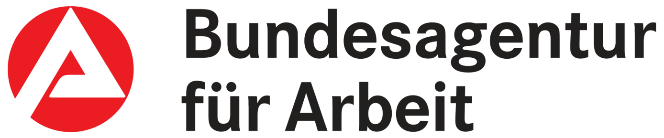 Liebe Schülerinnen, liebe Schüler,ich bin eure Berufsberaterin:Uli WankaAgentur für ArbeitHeidelbergKaiserstr. 69 -7169115 HeidelbergDer schnelle Weg zur Anmeldung für eine BeratungTelefon: 0800 4 5555 00      *(Der Anruf ist für dich kostenfrei)…. und berate euch in allen Fragen der Berufs-und Schulwahl, z.B.:Wie finde ich die Ausbildung, die zu mir passt?Wie komme ich an freie Ausbildungsstellen?Welche weiterführende Schule ist die Richtige?Was kann ich alles unternehmen, wenn ich keinen Ausbildungsplatz finde?und zu vielen weiteren Fragen ...Beratungsangebote der Berufsberatung:Regelmäßige Schulsprechstunden vor Ort in deiner Schule, Anmeldung über die BORS-Lehrerinnen und BORS-Lehrer.Beratungsgespräche in der Agentur für Arbeit, gerne mit dir und deinen Eltern.Ich freue mich auf euch Uli Wanka, Berufsberaterin